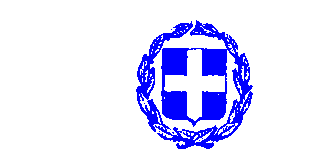                                                                                               ΑΝΑΡΤΗΤΕΑ ΣΤΟ ΔΙΑΔΙΚΤΥΟ                                                       ΕΛΛΗΝΙΚΗ ΔΗΜΟΚΡΑΤΙΑ                                         Σκάλα  04.04.2024ΝΟΜΟΣ ΛΑΚΩΝΙΑΣ                                                      Αριθ. πρωτ.:  οίκ. 5164ΔΗΜΟΣ ΕΥΡΩΤΑ                         ΔΙΕΥΘΥΝΣΗ ΔΙΟΙΚΗΤΙΚΩΝ ΚΑΙ ΟΙΚΟΝΟΜΙΚΩΝ ΥΠΗΡΕΣΙΩΝ ΤΜΗΜΑ ΑΝΘΡΩΠΙΝΟΥ ΔΥΝΑΜΙΚΟΥ   Ταχ. Δ/νση: Σκάλα Λακωνίας - 230 51Πληρ.: Θεοδώρα ΧαγιάΤηλ: 2735 3 60020email:xagia@1499.syzefxis.gov.grΠ Ρ Ο Σ Κ Λ Η Σ ΗΥΠΟΒΟΛΗΣ  ΑΙΤΗΣΕΩΝ  ΓΙΑ ΤΗΝ ΠΡΟΣΛΗΨΗ ΥΔΡΟΝΟΜΕΩΝ ΑΡΔΕΥΣΗΣ ΣΤΟ ΔΗΜΟ ΕΥΡΩΤΑΟ Δήμαρχος  ΕυρώταΈχοντας υπ΄ όψη:το άρθρο 3 και 4 του Β.Δ 28.3/15.4.1957 (ΦΕΚ 60Α) «Περί της αστυνομίας επί των αρδευτικών Υδάτων, το άρθρο 31 και 45 του ν.5013/23 (ΦΕΚ 12Α),το άρθρο 211 του ν.3584/07  (ΦΕΚ 143Α),το άρθρο 36 του ν.4765/2021(ΦΕΚ 6Α) ,άρθρο 74Α παρ. 2 ν.3852/10 (ΦΕΚ 87Α),άρθρο 9 και 54 παρ. 2 του ν.5056/23 (ΦΕΚ 163Α) ,την παρ. 22 του άρθρου 12 του ν.4071/2012 (ΦΕΚ 85Α), την παρ. 3 του άρθρου 186  του ν.4635/2019 (ΦΕΚ 167Α), όπως τροποποιήθηκε και ισχύει με το άρθρο 49 ν.4674/20 (ΦΕΚ53Α), Το υπ’ αριθμ. 2/44244/0022/28.06.2012 έγγραφο του Γενικού Λογιστηρίου τουΚράτους/Γεν.Δνση Μισθών /Δνση 22η Μισθολογίου /Τμήμα Β΄.Την υπ’ αριθ. 43/05.03.2024 (ΑΔΑ:6Μ1ΙΩΡΛ-Κ01) Απόφαση του Δημοτικού Συμβουλίου Δήμου Ευρώτα, με θέμα: «Λήψη απόφασης σχετικά με τον χρόνο έναρξης και λήξης της αρδευτικής περιόδου 2024, του Δήμου Ευρώτα», σύμφωνα με το άρθρο 4 παρ. 1 & 2 του Β.Δ. 28.3/15.04.1957, για την αρδευτική περίοδο 2024, Την με αριθ. πρωτ. 26413/26.03.2024 (ΑΔΑ:ΨΧΡΛΟΡ1Φ-4ΥΤ) Απόφαση του Γραμματέα της Αποκεντρωμένης Διοίκησης Πελοποννήσου, Δυτικής Ελλάδας και Ιονίου, περί επικύρωσης της με αριθ. 43/05.03.2024 (ΑΔΑ:6Μ1ΙΩΡΛ-Κ01) ΑΔΣ Δήμου Ευρώτα, Την υπ’ αριθ. 63/27.03.2024 (ΑΔΑ:9ΗΦΚΩΡΛ-ΚΓ2) Απόφαση της Δημοτικής Επιτροπής Δήμου Ευρώτα, με θέμα: «Λήψη απόφασης περί πρόσληψης υδρονομέων άρδευσης του Δήμου Ευρώτα για την αρδευτική περίοδο έτους 2024», σύμφωνα με το άρθρο 4 παρ. 1 & 2 του Β.Δ. 28.3/15.04.1957», Την με αριθ. πρωτ. 29165/02.04.2024 (ΑΔΑ:6Τ2ΓΟΡ1Φ-Υ94) Απόφαση του Γραμματέα της Αποκεντρωμένης Διοίκησης Πελοποννήσου, Δυτικής Ελλάδας και Ιονίου, περί επικύρωσης της με αρ. 63/27.03.2024 (ΑΔΑ:9ΗΦΚΩΡΛ-ΚΓ2) ΑΔΣ Δήμου ΕυρώταΚ α λ ε ίΌσους επιθυμούν να διορισθούν ως υδρονομείς (ΥΕ Εργατών Υδρονομέων) στο Δήμο Ευρώτα, για τη φετινή αρδευτική περίοδο 2024  και ειδικότερα:1. Στη μία (1) θέση Υδρονομέα (ΥΕ Εργατών Υδρονομέων) για το αρδευτικό δίκτυο της Δ.Κ. Περιστερίου και του οικισμού Φιλισίου, για το χρονικό διάστημα από 1-4-2024 έως 30-11-2024 και2. Στη μία (1) θέση Υδρονομέα (ΥΕ Εργατών Υδρονομέων) για τα αρδευτικά δίκτυα των Δ.Κ. Κροκεών και Δαφνίου, για το χρονικό διάστημα από 1-5-2024 έως 31-10-2024 να υποβάλουν σχετική αίτηση, στο Δήμο Ευρώτα, Τμήμα Ανθρώπινου Δυναμικού, (Δημοτικό κτίριο Σκάλας,  Διεύθυνση: Ι. Λιναρδάκου 5, Σκάλα Λακωνίας, Τ.Κ: 23051, Υπόψη κας Θεοδώρας Χαγιά, τηλ. 2735 3 60020, email:xagia@1499.syzefxis.gov.gr), έως και τη Παρασκευή 05.04.2024.Κάθε υποψήφιος έχει δικαίωμα να υποβάλλει μόνο μία αίτηση για μία θέση υδρονομέα.Οι ενδιαφερόμενοι πρέπει :(α) να έχουν την Ελληνική Ιθαγένεια και(β) να έχουν συμπληρώσει το 23ο έτος της ηλικίας τους και να μην υπερβαίνουν το 60 ο.Τα δικαιολογητικά που πρέπει να επισυνάψουν στην αίτησή τους είναι:Φωτοαντίγραφο των δύο όψεων της αστυνομικής ταυτότητας.Πιστοποιητικό Οικογενειακής Κατάστασης.Αριθμό Φορολογικού Μητρώου (Α.Φ.Μ).Αριθμό Μητρώου Κοινωνικής Ασφάλισης (Α.Μ.Κ.Α).Αριθμό Μητρώου ΙΚΑ-Ε.Τ.Α.Μ.Φωτοτυπία της πρώτης σελίδας του τραπεζικού λογαριασμού όπου φαίνεται ως πρώτος δικαιούχος.Αντίγραφο ποινικού μητρώου (θα αναζητηθεί αυτεπαγγέλτως από την Υπηρεσία),Υπεύθυνη δήλωση του άρθρου 8 του Ν.1599/86 περί ικανότητας ανάγνωσης και γραφής (χορηγείται από την Υπηρεσία του Δήμου).Υπεύθυνη δήλωση του άρθρου 8 του Ν.1599/86 σύμφωνα με τις διατάξεις του άρθρου 16 του Ν.3584/2007 (χορηγείται από την Υπηρεσία του Δήμου) καιΥπεύθυνη δήλωση του άρθρου 8 του Ν.1599/86, περί μη απόλυσης από άλλη θέση υπαλλήλου, λόγω επιβολής της πειθαρχικής ποινής της οριστικής παύσης ή λόγω καταγγελίας της σύμβασης εργασίας για σπουδαίο λόγο οφειλόμενο σε υπαιτιότητά του (χορηγείται από την Υπηρεσία του Δήμου).Δε δύνανται να εκλεγούν οι καταδικασθέντες σε ποινή συνεπαγομένη κατά νόμο στέρηση της ικανότητος του διορισμού ως δημοσίου υπαλλήλου, εφ' όσον διαρκεί η στέρηση αυτή.Η παρούσα να αναρτηθεί στο πρόγραμμα Διαύγεια, στην ιστοσελίδα του Δήμου Ευρώτα και  στον πίνακα ανακοινώσεων του Δήμου με πρακτικό ανάρτησης.Έντυπο της  αίτησης και των υπεύθυνων δηλώσεων θα αναρτηθούν προς διευκόλυνση των υποψηφίων στην επίσημη ιστοσελίδα του Δήμου Ευρώτα http://www.evrotas.gov.gr.Ο ΔΗΜΑΡΧΟΣΔΗΜΟΣ ΒΕΡΔΟΣ